Year 8 plan — Australian Curriculum: MathematicsImplementation year: 	School name: Year 8 Mathematics: review for balance and coverage of content descriptionsSource: Australian Curriculum, Assessment and Reporting Authority (ACARA), Australian Curriculum v3.0: Mathematics for Foundation–10, <www.australiancurriculum.edu.au/Mathematics/Curriculum/F-10>.Identify curriculumYear level descriptionThe proficiency strands Understanding, Fluency, Problem Solving and Reasoning are an integral part of mathematics content across the three content strands: Number and Algebra, Measurement and Geometry, and Statistics and Probability. The proficiencies reinforce the significance of working mathematically within the content and describe how the content is explored or developed. They provide the language to build in the developmental aspects of the learning of mathematics.At this year level:Understanding includes describing patterns involving indices and recurring decimals, identifying commonalities between operations with algebra and arithmetic, connecting rules for linear relations and their graphs, explaining the purpose of statistical measures, and explaining measurements of perimeter and area Fluency includes calculating accurately with simple decimals, indices and integers, recognising equivalence of common decimals and fractions including recurring decimals, factorising and simplifying basic algebraic expressions, and evaluating perimeters, areas of common shapes and their volumes and three dimensional objects Problem Solving includes formulating, and modelling practical situations involving ratios, profit and loss, and areas and perimeters of common shapes, using two-way tables and Venn diagrams to calculate probabilities Reasoning includes justifying the result of a calculation or estimation as reasonable, deriving a probability from its complement, using congruence to deduce properties of triangles, finding estimates of means and proportions of populations.  The proficiency strands Understanding, Fluency, Problem Solving and Reasoning are an integral part of mathematics content across the three content strands: Number and Algebra, Measurement and Geometry, and Statistics and Probability. The proficiencies reinforce the significance of working mathematically within the content and describe how the content is explored or developed. They provide the language to build in the developmental aspects of the learning of mathematics.At this year level:Understanding includes describing patterns involving indices and recurring decimals, identifying commonalities between operations with algebra and arithmetic, connecting rules for linear relations and their graphs, explaining the purpose of statistical measures, and explaining measurements of perimeter and area Fluency includes calculating accurately with simple decimals, indices and integers, recognising equivalence of common decimals and fractions including recurring decimals, factorising and simplifying basic algebraic expressions, and evaluating perimeters, areas of common shapes and their volumes and three dimensional objects Problem Solving includes formulating, and modelling practical situations involving ratios, profit and loss, and areas and perimeters of common shapes, using two-way tables and Venn diagrams to calculate probabilities Reasoning includes justifying the result of a calculation or estimation as reasonable, deriving a probability from its complement, using congruence to deduce properties of triangles, finding estimates of means and proportions of populations.  The proficiency strands Understanding, Fluency, Problem Solving and Reasoning are an integral part of mathematics content across the three content strands: Number and Algebra, Measurement and Geometry, and Statistics and Probability. The proficiencies reinforce the significance of working mathematically within the content and describe how the content is explored or developed. They provide the language to build in the developmental aspects of the learning of mathematics.At this year level:Understanding includes describing patterns involving indices and recurring decimals, identifying commonalities between operations with algebra and arithmetic, connecting rules for linear relations and their graphs, explaining the purpose of statistical measures, and explaining measurements of perimeter and area Fluency includes calculating accurately with simple decimals, indices and integers, recognising equivalence of common decimals and fractions including recurring decimals, factorising and simplifying basic algebraic expressions, and evaluating perimeters, areas of common shapes and their volumes and three dimensional objects Problem Solving includes formulating, and modelling practical situations involving ratios, profit and loss, and areas and perimeters of common shapes, using two-way tables and Venn diagrams to calculate probabilities Reasoning includes justifying the result of a calculation or estimation as reasonable, deriving a probability from its complement, using congruence to deduce properties of triangles, finding estimates of means and proportions of populations.  The proficiency strands Understanding, Fluency, Problem Solving and Reasoning are an integral part of mathematics content across the three content strands: Number and Algebra, Measurement and Geometry, and Statistics and Probability. The proficiencies reinforce the significance of working mathematically within the content and describe how the content is explored or developed. They provide the language to build in the developmental aspects of the learning of mathematics.At this year level:Understanding includes describing patterns involving indices and recurring decimals, identifying commonalities between operations with algebra and arithmetic, connecting rules for linear relations and their graphs, explaining the purpose of statistical measures, and explaining measurements of perimeter and area Fluency includes calculating accurately with simple decimals, indices and integers, recognising equivalence of common decimals and fractions including recurring decimals, factorising and simplifying basic algebraic expressions, and evaluating perimeters, areas of common shapes and their volumes and three dimensional objects Problem Solving includes formulating, and modelling practical situations involving ratios, profit and loss, and areas and perimeters of common shapes, using two-way tables and Venn diagrams to calculate probabilities Reasoning includes justifying the result of a calculation or estimation as reasonable, deriving a probability from its complement, using congruence to deduce properties of triangles, finding estimates of means and proportions of populations.  Identify curriculumAchievement standardBy the end of Year 8, students solve everyday problems involving rates, ratios and percentages. They recognise index laws and apply them to whole numbers. They describe rational and irrational numbers. Students solve problems involving profit and loss. They make connections between expanding and factorising algebraic expressions. Students solve problems relating to the volume of prisms. They make sense of time duration in real applications. They identify conditions for the congruence of triangles and deduce the properties of quadrilaterals. Students model authentic situations with two-way tables and Venn diagrams. They choose appropriate language to describe events and experiments. They explain issues related to the collection of data and the effect of outliers on means and medians in that data.Students use efficient mental and written strategies to carry out the four operations with integers. They simplify a variety of algebraic expressions. They solve linear equations and graph linear relationships on the Cartesian plane. Students convert between units of measurement for area and volume. They perform calculations to determine perimeter and area of parallelograms, rhombuses and kites. They name the features of circles and calculate the areas and circumferences of circles. Students determine complementary events and calculate the sum of probabilities.By the end of Year 8, students solve everyday problems involving rates, ratios and percentages. They recognise index laws and apply them to whole numbers. They describe rational and irrational numbers. Students solve problems involving profit and loss. They make connections between expanding and factorising algebraic expressions. Students solve problems relating to the volume of prisms. They make sense of time duration in real applications. They identify conditions for the congruence of triangles and deduce the properties of quadrilaterals. Students model authentic situations with two-way tables and Venn diagrams. They choose appropriate language to describe events and experiments. They explain issues related to the collection of data and the effect of outliers on means and medians in that data.Students use efficient mental and written strategies to carry out the four operations with integers. They simplify a variety of algebraic expressions. They solve linear equations and graph linear relationships on the Cartesian plane. Students convert between units of measurement for area and volume. They perform calculations to determine perimeter and area of parallelograms, rhombuses and kites. They name the features of circles and calculate the areas and circumferences of circles. Students determine complementary events and calculate the sum of probabilities.By the end of Year 8, students solve everyday problems involving rates, ratios and percentages. They recognise index laws and apply them to whole numbers. They describe rational and irrational numbers. Students solve problems involving profit and loss. They make connections between expanding and factorising algebraic expressions. Students solve problems relating to the volume of prisms. They make sense of time duration in real applications. They identify conditions for the congruence of triangles and deduce the properties of quadrilaterals. Students model authentic situations with two-way tables and Venn diagrams. They choose appropriate language to describe events and experiments. They explain issues related to the collection of data and the effect of outliers on means and medians in that data.Students use efficient mental and written strategies to carry out the four operations with integers. They simplify a variety of algebraic expressions. They solve linear equations and graph linear relationships on the Cartesian plane. Students convert between units of measurement for area and volume. They perform calculations to determine perimeter and area of parallelograms, rhombuses and kites. They name the features of circles and calculate the areas and circumferences of circles. Students determine complementary events and calculate the sum of probabilities.By the end of Year 8, students solve everyday problems involving rates, ratios and percentages. They recognise index laws and apply them to whole numbers. They describe rational and irrational numbers. Students solve problems involving profit and loss. They make connections between expanding and factorising algebraic expressions. Students solve problems relating to the volume of prisms. They make sense of time duration in real applications. They identify conditions for the congruence of triangles and deduce the properties of quadrilaterals. Students model authentic situations with two-way tables and Venn diagrams. They choose appropriate language to describe events and experiments. They explain issues related to the collection of data and the effect of outliers on means and medians in that data.Students use efficient mental and written strategies to carry out the four operations with integers. They simplify a variety of algebraic expressions. They solve linear equations and graph linear relationships on the Cartesian plane. Students convert between units of measurement for area and volume. They perform calculations to determine perimeter and area of parallelograms, rhombuses and kites. They name the features of circles and calculate the areas and circumferences of circles. Students determine complementary events and calculate the sum of probabilities.Identify curriculumAchievement standardSource: Australian Curriculum, Assessment and Reporting Authority (ACARA), Australian Curriculum v3.0: Mathematics for Foundation–10, <www.australiancurriculum.edu.au/Mathematics/Curriculum/F-10>.Source: Australian Curriculum, Assessment and Reporting Authority (ACARA), Australian Curriculum v3.0: Mathematics for Foundation–10, <www.australiancurriculum.edu.au/Mathematics/Curriculum/F-10>.Source: Australian Curriculum, Assessment and Reporting Authority (ACARA), Australian Curriculum v3.0: Mathematics for Foundation–10, <www.australiancurriculum.edu.au/Mathematics/Curriculum/F-10>.Source: Australian Curriculum, Assessment and Reporting Authority (ACARA), Australian Curriculum v3.0: Mathematics for Foundation–10, <www.australiancurriculum.edu.au/Mathematics/Curriculum/F-10>.Teaching and learningTerm overviewTerm 1Term 2Term 3Term 4Teaching and learningTerm overviewDirected number, rules and patternsThis term builds upon students’ understanding of operations with integers and fractions, the connection between fractions, decimals and percentages, and index notation.The term focuses on developing students’ understanding of whole numbers, decimals and percentages. They plot in the four quadrants of the Cartesian plane and are introduced to straight line graphs. (10 weeks)Mathematical design This term builds upon students’ understanding of the use of formulas to solve problems with perimeter and area, and the relationship between units of measurement. Students use a variety of mathematical techniques and approaches to produce optimal and efficient designs for various situations. This includes problems involving measurement, percentage, length, area and volume, rates and ratios, index notation, irrational numbers and square roots.(10 weeks)Algebraic processes This unit builds upon students’ understanding of the concepts of variables and substitution, and the associative, commutative and distributive laws of algebra. Students complete a series of tasks involving simplifying and factorising algebraic expressions. (4 weeks)Exemplar unit: Data investigationThis unit builds upon students’ understanding of the basic concepts of probability and data representation. Students learn about collecting, analysing and displaying representative data, and assigning probabilities where appropriate. This unit incorporates ideas concerning type of data, appropriateness of display, calculated measures, analysis and the effect of outliers. Work in this term also explores the logic that underpins scenarios involving chance. (6 weeks)Teaching and learningTerm overviewDirected number, rules and patternsThis term builds upon students’ understanding of operations with integers and fractions, the connection between fractions, decimals and percentages, and index notation.The term focuses on developing students’ understanding of whole numbers, decimals and percentages. They plot in the four quadrants of the Cartesian plane and are introduced to straight line graphs. (10 weeks)Mathematical design This term builds upon students’ understanding of the use of formulas to solve problems with perimeter and area, and the relationship between units of measurement. Students use a variety of mathematical techniques and approaches to produce optimal and efficient designs for various situations. This includes problems involving measurement, percentage, length, area and volume, rates and ratios, index notation, irrational numbers and square roots.(10 weeks)Geometric reasoningThis unit builds upon students’ understanding of straight-line geometry. Students investigate congruence and solve related numerical problems. They solve problems using mathematical reasoning.(3 weeks)Exemplar unit: Data investigationThis unit builds upon students’ understanding of the basic concepts of probability and data representation. Students learn about collecting, analysing and displaying representative data, and assigning probabilities where appropriate. This unit incorporates ideas concerning type of data, appropriateness of display, calculated measures, analysis and the effect of outliers. Work in this term also explores the logic that underpins scenarios involving chance. (6 weeks)Teaching and learningTerm overviewDirected number, rules and patternsThis term builds upon students’ understanding of operations with integers and fractions, the connection between fractions, decimals and percentages, and index notation.The term focuses on developing students’ understanding of whole numbers, decimals and percentages. They plot in the four quadrants of the Cartesian plane and are introduced to straight line graphs. (10 weeks)Mathematical design This term builds upon students’ understanding of the use of formulas to solve problems with perimeter and area, and the relationship between units of measurement. Students use a variety of mathematical techniques and approaches to produce optimal and efficient designs for various situations. This includes problems involving measurement, percentage, length, area and volume, rates and ratios, index notation, irrational numbers and square roots.(10 weeks)Planning a holidayThis unit builds upon students’ understanding of the application of rates, ratios and percentages. Students produce an itinerary and budget for a holiday. They consider costs, time taken for travel, and other criteria of their choosing. (3 weeks)Linear relationsThis unit builds upon concepts developed in Terms 1 and 3. Students learn to solve linear equations using both algebraic and graphical techniques. They verify their solutions by substitution. (4 weeks)Teaching and learningAboriginal and Torres Strait Islander perspectivesMathematics provides opportunities for students to strengthen their appreciation and understanding of Aboriginal peoples and Torres Strait Islander peoples and their living cultures. Specific content and skills within relevant sections of the curriculum can be drawn upon to encourage engagement with:Aboriginal and Torres Strait Islander frameworks of knowing and ways of learningSocial, historical and cultural contexts associated with different uses of mathematical concepts in Australian Indigenous societiesAboriginal peoples’ and Torres Strait Islander peoples’ contributions to Australian society and cultures.Mathematics provides opportunities to explore aspects of Australian Indigenous knowing in connection to, and with guidance from, the communities who own them. Using a respectful inquiry approach, students have the opportunity to explore mathematical concepts in Aboriginal and Torres Strait Islander lifestyles including knowledge of number, space, measurement and time. Through these experiences, students have opportunities to learn that Aboriginal peoples and Torres Strait Islander peoples have sophisticated applications of mathematical concepts which may be applied in other peoples’ ways of knowing. Mathematics provides opportunities for students to strengthen their appreciation and understanding of Aboriginal peoples and Torres Strait Islander peoples and their living cultures. Specific content and skills within relevant sections of the curriculum can be drawn upon to encourage engagement with:Aboriginal and Torres Strait Islander frameworks of knowing and ways of learningSocial, historical and cultural contexts associated with different uses of mathematical concepts in Australian Indigenous societiesAboriginal peoples’ and Torres Strait Islander peoples’ contributions to Australian society and cultures.Mathematics provides opportunities to explore aspects of Australian Indigenous knowing in connection to, and with guidance from, the communities who own them. Using a respectful inquiry approach, students have the opportunity to explore mathematical concepts in Aboriginal and Torres Strait Islander lifestyles including knowledge of number, space, measurement and time. Through these experiences, students have opportunities to learn that Aboriginal peoples and Torres Strait Islander peoples have sophisticated applications of mathematical concepts which may be applied in other peoples’ ways of knowing. Mathematics provides opportunities for students to strengthen their appreciation and understanding of Aboriginal peoples and Torres Strait Islander peoples and their living cultures. Specific content and skills within relevant sections of the curriculum can be drawn upon to encourage engagement with:Aboriginal and Torres Strait Islander frameworks of knowing and ways of learningSocial, historical and cultural contexts associated with different uses of mathematical concepts in Australian Indigenous societiesAboriginal peoples’ and Torres Strait Islander peoples’ contributions to Australian society and cultures.Mathematics provides opportunities to explore aspects of Australian Indigenous knowing in connection to, and with guidance from, the communities who own them. Using a respectful inquiry approach, students have the opportunity to explore mathematical concepts in Aboriginal and Torres Strait Islander lifestyles including knowledge of number, space, measurement and time. Through these experiences, students have opportunities to learn that Aboriginal peoples and Torres Strait Islander peoples have sophisticated applications of mathematical concepts which may be applied in other peoples’ ways of knowing. Mathematics provides opportunities for students to strengthen their appreciation and understanding of Aboriginal peoples and Torres Strait Islander peoples and their living cultures. Specific content and skills within relevant sections of the curriculum can be drawn upon to encourage engagement with:Aboriginal and Torres Strait Islander frameworks of knowing and ways of learningSocial, historical and cultural contexts associated with different uses of mathematical concepts in Australian Indigenous societiesAboriginal peoples’ and Torres Strait Islander peoples’ contributions to Australian society and cultures.Mathematics provides opportunities to explore aspects of Australian Indigenous knowing in connection to, and with guidance from, the communities who own them. Using a respectful inquiry approach, students have the opportunity to explore mathematical concepts in Aboriginal and Torres Strait Islander lifestyles including knowledge of number, space, measurement and time. Through these experiences, students have opportunities to learn that Aboriginal peoples and Torres Strait Islander peoples have sophisticated applications of mathematical concepts which may be applied in other peoples’ ways of knowing. Mathematics provides opportunities for students to strengthen their appreciation and understanding of Aboriginal peoples and Torres Strait Islander peoples and their living cultures. Specific content and skills within relevant sections of the curriculum can be drawn upon to encourage engagement with:Aboriginal and Torres Strait Islander frameworks of knowing and ways of learningSocial, historical and cultural contexts associated with different uses of mathematical concepts in Australian Indigenous societiesAboriginal peoples’ and Torres Strait Islander peoples’ contributions to Australian society and cultures.Mathematics provides opportunities to explore aspects of Australian Indigenous knowing in connection to, and with guidance from, the communities who own them. Using a respectful inquiry approach, students have the opportunity to explore mathematical concepts in Aboriginal and Torres Strait Islander lifestyles including knowledge of number, space, measurement and time. Through these experiences, students have opportunities to learn that Aboriginal peoples and Torres Strait Islander peoples have sophisticated applications of mathematical concepts which may be applied in other peoples’ ways of knowing. Mathematics provides opportunities for students to strengthen their appreciation and understanding of Aboriginal peoples and Torres Strait Islander peoples and their living cultures. Specific content and skills within relevant sections of the curriculum can be drawn upon to encourage engagement with:Aboriginal and Torres Strait Islander frameworks of knowing and ways of learningSocial, historical and cultural contexts associated with different uses of mathematical concepts in Australian Indigenous societiesAboriginal peoples’ and Torres Strait Islander peoples’ contributions to Australian society and cultures.Mathematics provides opportunities to explore aspects of Australian Indigenous knowing in connection to, and with guidance from, the communities who own them. Using a respectful inquiry approach, students have the opportunity to explore mathematical concepts in Aboriginal and Torres Strait Islander lifestyles including knowledge of number, space, measurement and time. Through these experiences, students have opportunities to learn that Aboriginal peoples and Torres Strait Islander peoples have sophisticated applications of mathematical concepts which may be applied in other peoples’ ways of knowing. Mathematics provides opportunities for students to strengthen their appreciation and understanding of Aboriginal peoples and Torres Strait Islander peoples and their living cultures. Specific content and skills within relevant sections of the curriculum can be drawn upon to encourage engagement with:Aboriginal and Torres Strait Islander frameworks of knowing and ways of learningSocial, historical and cultural contexts associated with different uses of mathematical concepts in Australian Indigenous societiesAboriginal peoples’ and Torres Strait Islander peoples’ contributions to Australian society and cultures.Mathematics provides opportunities to explore aspects of Australian Indigenous knowing in connection to, and with guidance from, the communities who own them. Using a respectful inquiry approach, students have the opportunity to explore mathematical concepts in Aboriginal and Torres Strait Islander lifestyles including knowledge of number, space, measurement and time. Through these experiences, students have opportunities to learn that Aboriginal peoples and Torres Strait Islander peoples have sophisticated applications of mathematical concepts which may be applied in other peoples’ ways of knowing. Mathematics provides opportunities for students to strengthen their appreciation and understanding of Aboriginal peoples and Torres Strait Islander peoples and their living cultures. Specific content and skills within relevant sections of the curriculum can be drawn upon to encourage engagement with:Aboriginal and Torres Strait Islander frameworks of knowing and ways of learningSocial, historical and cultural contexts associated with different uses of mathematical concepts in Australian Indigenous societiesAboriginal peoples’ and Torres Strait Islander peoples’ contributions to Australian society and cultures.Mathematics provides opportunities to explore aspects of Australian Indigenous knowing in connection to, and with guidance from, the communities who own them. Using a respectful inquiry approach, students have the opportunity to explore mathematical concepts in Aboriginal and Torres Strait Islander lifestyles including knowledge of number, space, measurement and time. Through these experiences, students have opportunities to learn that Aboriginal peoples and Torres Strait Islander peoples have sophisticated applications of mathematical concepts which may be applied in other peoples’ ways of knowing. Mathematics provides opportunities for students to strengthen their appreciation and understanding of Aboriginal peoples and Torres Strait Islander peoples and their living cultures. Specific content and skills within relevant sections of the curriculum can be drawn upon to encourage engagement with:Aboriginal and Torres Strait Islander frameworks of knowing and ways of learningSocial, historical and cultural contexts associated with different uses of mathematical concepts in Australian Indigenous societiesAboriginal peoples’ and Torres Strait Islander peoples’ contributions to Australian society and cultures.Mathematics provides opportunities to explore aspects of Australian Indigenous knowing in connection to, and with guidance from, the communities who own them. Using a respectful inquiry approach, students have the opportunity to explore mathematical concepts in Aboriginal and Torres Strait Islander lifestyles including knowledge of number, space, measurement and time. Through these experiences, students have opportunities to learn that Aboriginal peoples and Torres Strait Islander peoples have sophisticated applications of mathematical concepts which may be applied in other peoples’ ways of knowing. Teaching and learningGeneral capabilities and cross-curriculum prioritiesOpportunities to engage with: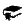 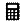 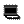 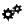 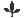 Opportunities to engage with:Opportunities to engage with: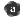 Opportunities to engage with:Opportunities to engage with:Opportunities to engage with:Opportunities to engage with: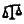 Opportunities to engage with:Opportunities to engage with:Teaching and learningKey to general capabilities and cross-curriculum priorities Literacy   Numeracy   ICT capability   Critical and creative thinking   Ethical behaviour   Personal and social capability   Intercultural understanding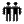 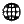  Aboriginal and Torres Strait Islander histories and cultures   Asia and Australia’s engagement with Asia   Sustainability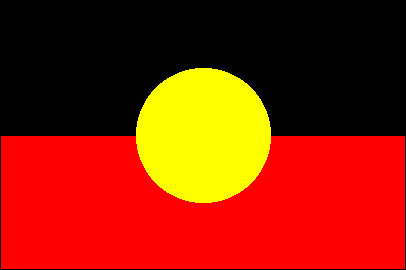 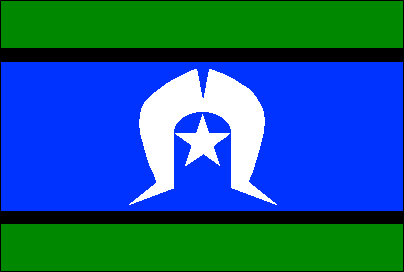 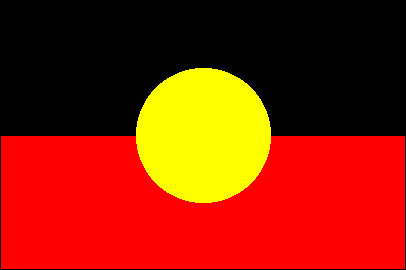 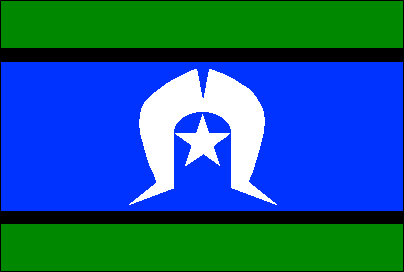  Literacy   Numeracy   ICT capability   Critical and creative thinking   Ethical behaviour   Personal and social capability   Intercultural understanding Aboriginal and Torres Strait Islander histories and cultures   Asia and Australia’s engagement with Asia   Sustainability Literacy   Numeracy   ICT capability   Critical and creative thinking   Ethical behaviour   Personal and social capability   Intercultural understanding Aboriginal and Torres Strait Islander histories and cultures   Asia and Australia’s engagement with Asia   Sustainability Literacy   Numeracy   ICT capability   Critical and creative thinking   Ethical behaviour   Personal and social capability   Intercultural understanding Aboriginal and Torres Strait Islander histories and cultures   Asia and Australia’s engagement with Asia   Sustainability Literacy   Numeracy   ICT capability   Critical and creative thinking   Ethical behaviour   Personal and social capability   Intercultural understanding Aboriginal and Torres Strait Islander histories and cultures   Asia and Australia’s engagement with Asia   Sustainability Literacy   Numeracy   ICT capability   Critical and creative thinking   Ethical behaviour   Personal and social capability   Intercultural understanding Aboriginal and Torres Strait Islander histories and cultures   Asia and Australia’s engagement with Asia   Sustainability Literacy   Numeracy   ICT capability   Critical and creative thinking   Ethical behaviour   Personal and social capability   Intercultural understanding Aboriginal and Torres Strait Islander histories and cultures   Asia and Australia’s engagement with Asia   Sustainability Literacy   Numeracy   ICT capability   Critical and creative thinking   Ethical behaviour   Personal and social capability   Intercultural understanding Aboriginal and Torres Strait Islander histories and cultures   Asia and Australia’s engagement with Asia   Sustainability Literacy   Numeracy   ICT capability   Critical and creative thinking   Ethical behaviour   Personal and social capability   Intercultural understanding Aboriginal and Torres Strait Islander histories and cultures   Asia and Australia’s engagement with Asia   SustainabilityDevelop assessmentAssessmentFor advice and guidelines on assessment, see www.qsa.qld.edu.auA folio is a targeted selection of evidence of student learning and includes a range of responses to a variety of assessment techniques. A folio is used to make an overall on-balance judgment about student achievement and progress at appropriate points and informs the reporting process.A folio is a targeted selection of evidence of student learning and includes a range of responses to a variety of assessment techniques. A folio is used to make an overall on-balance judgment about student achievement and progress at appropriate points and informs the reporting process.A folio is a targeted selection of evidence of student learning and includes a range of responses to a variety of assessment techniques. A folio is used to make an overall on-balance judgment about student achievement and progress at appropriate points and informs the reporting process.A folio is a targeted selection of evidence of student learning and includes a range of responses to a variety of assessment techniques. A folio is used to make an overall on-balance judgment about student achievement and progress at appropriate points and informs the reporting process.A folio is a targeted selection of evidence of student learning and includes a range of responses to a variety of assessment techniques. A folio is used to make an overall on-balance judgment about student achievement and progress at appropriate points and informs the reporting process.A folio is a targeted selection of evidence of student learning and includes a range of responses to a variety of assessment techniques. A folio is used to make an overall on-balance judgment about student achievement and progress at appropriate points and informs the reporting process.A folio is a targeted selection of evidence of student learning and includes a range of responses to a variety of assessment techniques. A folio is used to make an overall on-balance judgment about student achievement and progress at appropriate points and informs the reporting process.A folio is a targeted selection of evidence of student learning and includes a range of responses to a variety of assessment techniques. A folio is used to make an overall on-balance judgment about student achievement and progress at appropriate points and informs the reporting process.A folio is a targeted selection of evidence of student learning and includes a range of responses to a variety of assessment techniques. A folio is used to make an overall on-balance judgment about student achievement and progress at appropriate points and informs the reporting process.Develop assessmentAssessmentFor advice and guidelines on assessment, see www.qsa.qld.edu.auTerm 1Term 1Term 2Term 2Term 3Term 3Term 4Term 4Term 4Develop assessmentAssessmentFor advice and guidelines on assessment, see www.qsa.qld.edu.auWeekAssessment instrumentWeekAssessment instrumentWeekAssessment instrumentWeekAssessment instrumentAssessment instrumentDevelop assessmentAssessmentFor advice and guidelines on assessment, see www.qsa.qld.edu.au3Supervised assessment: Short response (Written)Test students’ prior learning with a teacher-devised diagnostic test.6–8Modelling and problem-solving task (Written)Prepare a quote for a paving job using algebraic skills.7Supervised assessment: Short response (Written)Solve problems related to:substitutionassociative, commutative and distributive lawsgeometric reasoning.5–65–6Mathematical investigation: Report (Written)Conduct a survey on bicycle usage and analyse the results.The assessment package 2007 Year 9 Mathematics QCAT (a data analysis of a report on bicycle usage from the Australian Bureau of Statistics) in the QSA Assessment Bank could be used as assessment in this unit.Develop assessmentAssessmentFor advice and guidelines on assessment, see www.qsa.qld.edu.au9Supervised assessment: Short response (Written)Solve problems related to:whole numbers, decimals and percentagesstraight-line graphing and calculationsgraphing on the Cartesian plane.9Supervised assessment: Short response (Written)Solve problems related to:percentages, rates and ratios, index notation, irrational numbers and square rootslength, area and volume.9Mathematical investigation: Report (Written)Plan a holiday by preparing an itinerary and budget.99Supervised assessment: Short response (Written)Solve problems related to linear equations.Make judgments and use feedbackModerationTeachers develop tasks and plan units.Teachers mark student responses individually, then select samples representative of the A–E qualities for moderation.Teachers moderate samples to ensure consistency of judgments.Teachers develop tasks and plan units.Teachers mark student responses individually, then select samples representative of the A–E qualities for moderation.Teachers moderate samples to ensure consistency of judgments.Teachers develop tasks and plan units.Students peer review the multimodal task.Before the multimodal task, teachers discuss task-specific descriptors of the quality of student performance. Teachers individually mark all student responses, applying the shared understanding achieved through this calibration process.Teachers develop tasks and plan units.Students peer review the multimodal task.Before the multimodal task, teachers discuss task-specific descriptors of the quality of student performance. Teachers individually mark all student responses, applying the shared understanding achieved through this calibration process.Teachers develop tasks and plan units.Teachers mark a small random sample of the report task, moderate the samples to ensure consistency of judgments, then mark their own class.Teachers develop tasks and plan units.Teachers mark a small random sample of the report task, moderate the samples to ensure consistency of judgments, then mark their own class.Teachers develop tasks and plan units.Teachers mark a small random sample of the report task, moderate the samples to ensure consistency of judgments, then mark their own class.Teachers develop tasks and plan units.Teachers mark a small random sample of the report task, moderate the samples to ensure consistency of judgments, then mark their own class.Teachers develop tasks and plan units.Teachers mark a small random sample of the report task, moderate the samples to ensure consistency of judgments, then mark their own class.Number and Algebra1234Number and place valueNumber and place valueNumber and place valueNumber and place valueNumber and place valueUse index notation with numbers to establish the index laws with positive integral indices and the zero index (ACMNA182)Carry out the four operations with rational numbers and integers, using efficient mental and written strategies and appropriate digital technologies (ACMNA183)Real numbersReal numbersReal numbersReal numbersReal numbersInvestigate terminating and recurring decimals (ACMNA184)Investigate the concept of irrational numbers, including π (ACMNA186)Solve problems involving the use of percentages, including percentage increases and decreases, with and without digital technologies (ACMNA187)Solve a range of problems involving rates and ratios, with and without digital technologies  (ACMNA188)Money and financial mathematicsMoney and financial mathematicsMoney and financial mathematicsMoney and financial mathematicsMoney and financial mathematicsSolve problems involving profit and loss, with and without digital technologies (ACMNA189)Patterns and algebraPatterns and algebraPatterns and algebraPatterns and algebraPatterns and algebraExtend and apply the distributive law to the expansion of algebraic expressions  (ACMNA190)Factorise algebraic expressions by identifying numerical factors (ACMNA191)Simplify algebraic expressions involving the four operations (ACMNA192)Linear and non-linear relationshipsLinear and non-linear relationshipsLinear and non-linear relationshipsLinear and non-linear relationshipsLinear and non-linear relationshipsPlot linear relationships on the Cartesian plane with and without the use of digital technologies (ACMNA193)Solve linear equations using algebraic and graphical techniques. Verify solutions by substitution (ACMNA194)Measurement and Geometry1234Using units of measurementUsing units of measurementUsing units of measurementUsing units of measurementUsing units of measurementChoose appropriate units of measurement for area and volume and convert from one unit to another (ACMMG195)Find perimeters and areas of parallelograms, rhombuses and kites (ACMMG196)Investigate the relationship between features of circles such as circumference, area, radius and diameter. Use formulas to solve problems involving circumference and area (ACMMG197)Develop the formulas for volumes of rectangular and triangular prisms and prisms in general. Use formulas to solve problems involving volume  (ACMMG198)Solve problems involving duration, including using 12- and 24-hour time within a single time zone (ACMMG199)Geometric reasoningGeometric reasoningGeometric reasoningGeometric reasoningGeometric reasoningDefine congruence of plane shapes using transformations (ACMMG200)Develop the conditions for congruence of triangles (ACMMG201)Establish properties of quadrilaterals using congruent triangles and angle properties, and solve related numerical problems using reasoning (ACMMG202)Statistics and Probability1234ChanceChanceChanceChanceChanceIdentify complementary events and use the sum of probabilities to solve problems (ACMSP204)Describe events using language of 'at least', exclusive 'or' (A or B but not both), inclusive 'or' (A or B or both) and 'and' (ACMSP205)Represent events in two-way tables and Venn diagrams and solve related problems (ACMSP292)Data representation and interpretationData representation and interpretationData representation and interpretationData representation and interpretationData representation and interpretationInvestigate techniques for collecting data, including census and sampling (ACMSP284)Explore the practicalities and implications of obtaining data through sampling using a variety of investigative processes (ACMSP206)Explore the variation of means and proportions in random samples drawn from the same population (ACMSP293)Investigate the effect of individual data values , including outliers, on the mean and median (ACMSP207)